Seminární práce do předmětu ZS1BP_PES2/ZS1BK_PES2 Praktikum z pěstitelství 2Aranžování a práce s přírodninami se žáky 1. stupně ZŠDle RVP pro ZV:Vzdělávací oblast: Člověk a svět práceTematický okruh: Práce s drobným materiálem, Pěstitelské prácePředmět na ZŠ: Pracovní činnostiVěk žáků: 1. ročník, práce skupinVýrobek: Strašidelná dýněPostup: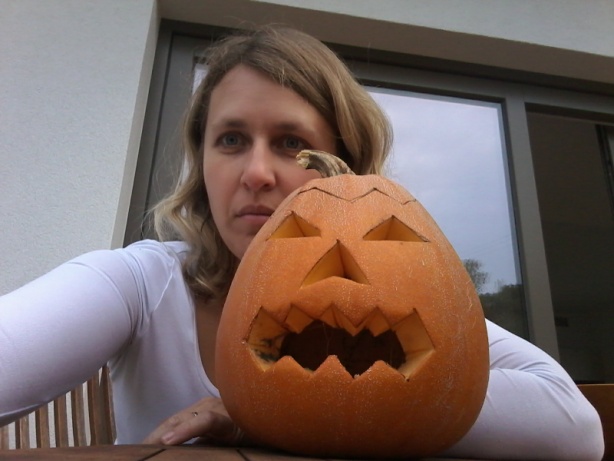 Hotový výrobek:Výrobek a postup připravila a zhotovila: Iva Frýzová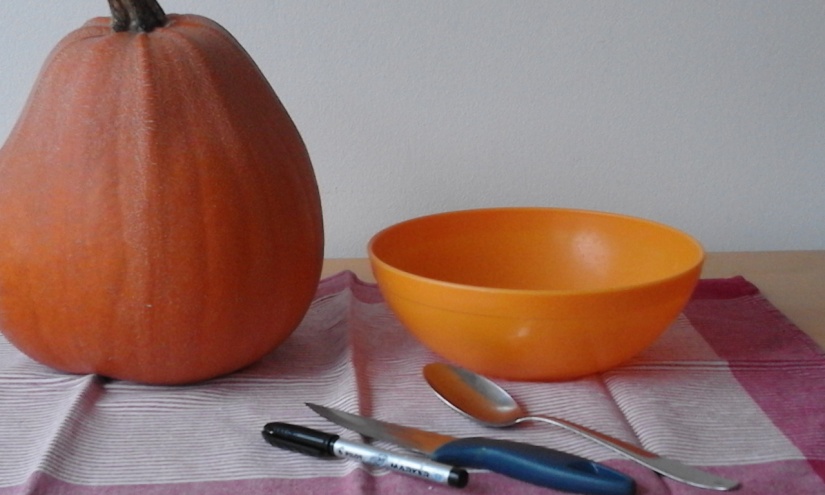 Pomůcky pro skupinu:dýně, miska na odpad, fix, lžíce, svíčkanůž a zápalky pouze pro učitele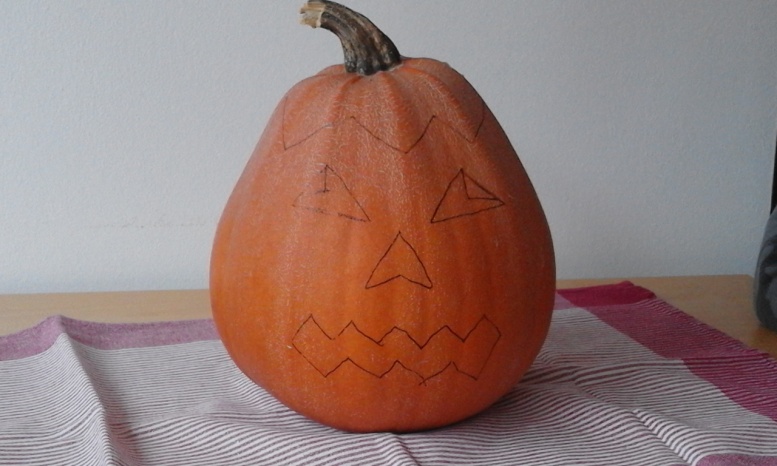 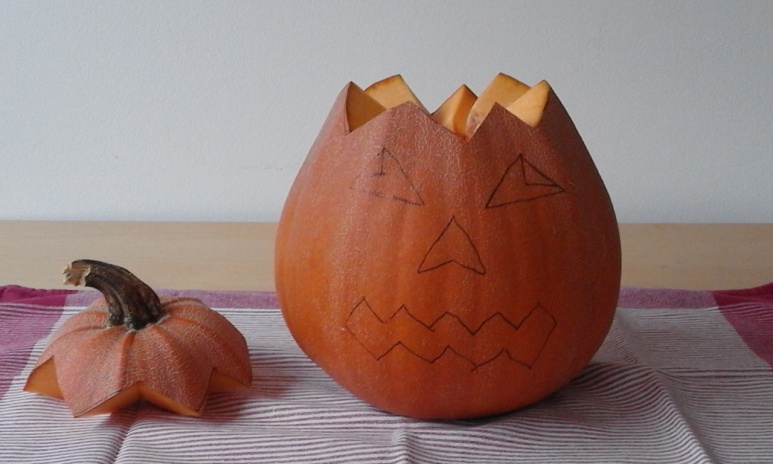 Žáci na dýni fixem nakreslí obličej a odklápěcí část.Žáci na dýni fixem nakreslí obličej a odklápěcí část.Žáci na dýni fixem nakreslí obličej a odklápěcí část.Učitel dle nákresu odstraní vršek dýně.Učitel dle nákresu odstraní vršek dýně.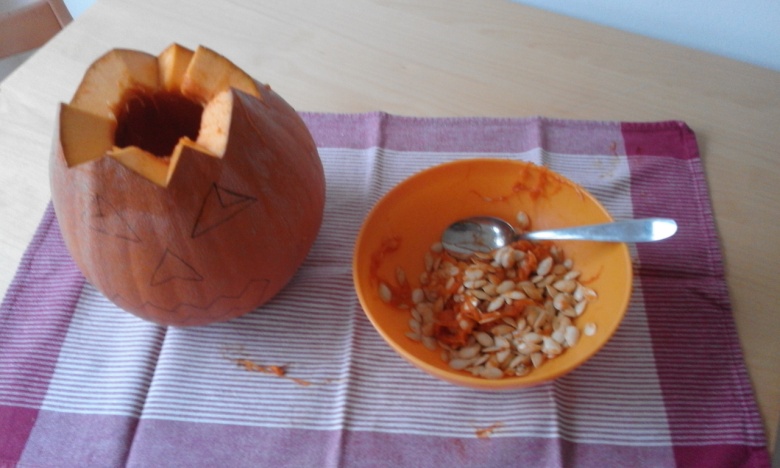 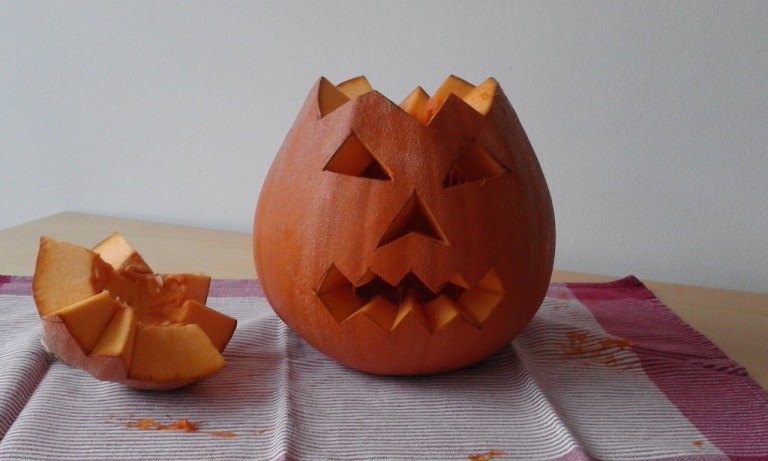 Žáci pomocí lžíce (případně ruky) odstraní semena a část dužiny.Žáci pomocí lžíce (případně ruky) odstraní semena a část dužiny.Žáci pomocí lžíce (případně ruky) odstraní semena a část dužiny.Učitel vyřízne předkreslené části obličeje, žáci je odstraní.Učitel vyřízne předkreslené části obličeje, žáci je odstraní.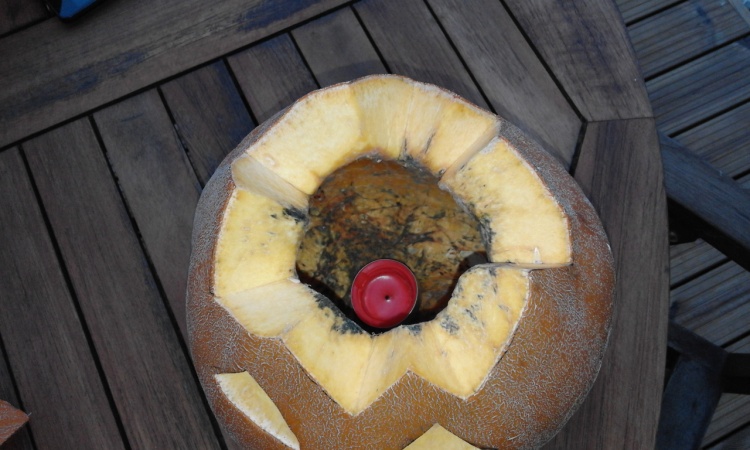 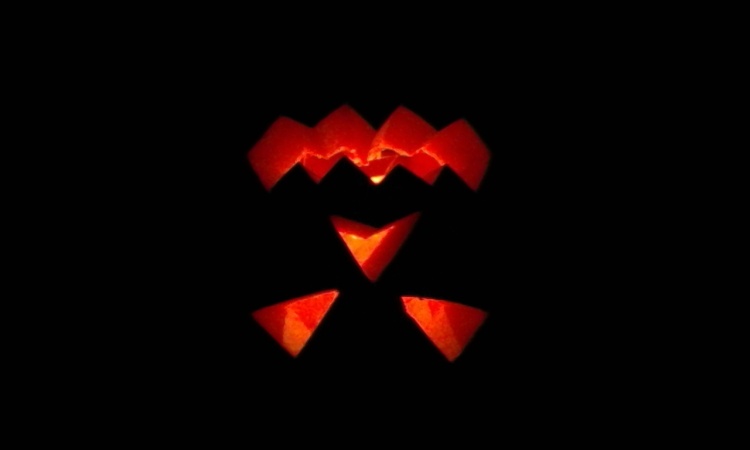 Žáci vloží do dýně čajovou svíčku.Žáci spolu s učitelem zapálí v dýni svíčku.  Žáci spolu s učitelem zapálí v dýni svíčku.  